PROGRAM STUDENT LEARNING OUTCOMES 2014       College of Science (CSCI)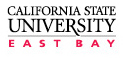        MAJOR: (Chemistry, M.S.)            CSCI EETF (Educational Effectiveness Task Force)Students graduating with a (Chemistry M.S.) from Cal State East Bay will be able to:Students graduating with a (Chemistry M.S.) from Cal State East Bay will be able to:Students graduating with a (Chemistry M.S.) from Cal State East Bay will be able to:I.L.O. Alignment1demonstrate specialized knowledge in the chemical sciences beyond the undergraduate level.demonstrate specialized knowledge in the chemical sciences beyond the undergraduate level. I.L.O. 62 work effectively and safely in a laboratory environment using modern chemical/biochemical instrumentation and methods to test hypotheses or design solutions to problems. work effectively and safely in a laboratory environment using modern chemical/biochemical instrumentation and methods to test hypotheses or design solutions to problems. I.L.O. 5, 63 understand, organize, and critically assess information from the chemical literature. understand, organize, and critically assess information from the chemical literature. I.L.O. 1, 64present complex chemical information via oral and written reports.present complex chemical information via oral and written reports. I.L.O. 2, 65 work collaboratively in teams to solve chemical problems. work collaboratively in teams to solve chemical problems. I.L.O. 4, 6